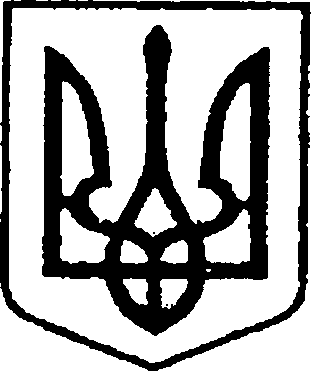 УКРАЇНАЧЕРНІГІВСЬКА ОБЛАСТЬН І Ж И Н С Ь К А    М І С Ь К А    Р А Д АВ И К О Н А В Ч И Й    К О М І Т Е ТР І Ш Е Н Н Явід 05 листопада 2020 року	          м. Ніжин	                                           №405Про відзначення з нагодиВсеукраїнського дня працівників культури та майстрів народного мистецтваВідповідно до статей 40, 42, 53, 59 Закону України «Про місцеве самоврядування в Україні», рішення Ніжинської міської ради Чернігівської області «Про внесення змін до рішення Ніжинської міської ради від 03 травня 2017 року №27-23/2017 «Про затвердження Положень про Почесну грамоту, Грамоту та Подяку виконавчого комітету Ніжинської міської ради»                                      від 02.02.2018 р. №18-35/2018, Регламенту виконавчого комітету Ніжинської міської ради Чернігівської області VІІ скликання, затвердженого рішенням виконавчого комітету Ніжинської міської ради Чернігівської області                               VІІ скликання від 11.08.2016 р. №220 (із змінами), розглянувши клопотання                 начальника управління культури і туризму Ніжинської міської ради                           Бассак Т. Ф., виконавчий комітет Ніжинської міської ради вирішив:1.Нагородити Почесною грамотою виконавчого комітету Ніжинської міської ради за сумлінну багаторічну працю, високий професіоналізм, активну культурно-мистецьку діяльність, вагомий особистий внесок у розвиток культури в м. Ніжині та з нагоди відзначення Всеукраїнського дня працівників культури та майстрів народного мистецтва:1.1.Шматок Марину Володимирівну – керівника шумового оркестру «Світанок» Ніжинської дитячої хореографічної школи;1.2.Пампуру Миколу Володимировича – керівника шумового оркестру «Світанок» Ніжинської дитячої хореографічної школи;1.3.Ганагу Аллу Георгіївну – керівника і балетмейстера дитячого зразкового ансамблю сучасного класичного танцю «Гармонія» Ніжинської дитячої хореографічної школи.2.Відділу юридично-кадрового забезпечення апарату виконавчого комітету Ніжинської міської ради (Лега В. О.) забезпечити оприлюднення цього рішення на офіційному сайті Ніжинської міської ради.3.Відділу бухгалтерського обліку апарату виконавчого комітету Ніжинської міської ради (Єфіменко Н. Є.) забезпечити виконання цього рішення у частині придбання бланків почесних грамот та рамок.4.Фінансовому управлінню Ніжинської міської ради виділити виконавчому комітету Ніжинської міської ради кошти у сумі 745,35 грн.                          на покриття витрат на грошову винагороду за рахунок коштів міської цільової програми заходів з відзначення державних та професійних свят, ювілейних                  та святкових дат, відзначення осіб, які зробили вагомий внесок у розвиток Ніжинської міської ОТГ, здійснення представницьких та інших заходів                           на 2020 рік (КТКВ (0210180), КЕКВ (2730).5.Контроль за виконанням цього рішення покласти на керуючого справами виконавчого комітету Ніжинської міської ради Колесника С. О.Міський голова									 А. В. Лінник